ПОЛОЖЕНИЕо проведении муниципального этапа Всероссийского конкурса сочинений РАЗДЕЛ I. ОБЩИЕ ПОЛОЖЕНИЯ1. Настоящее положение  разработано в соответствии с Положением о Всероссийском конкурсе сочинений, утвержденным Департаментом государственной политики в сфере общего образования Минобрнауки России 22 марта 2018 года, Положением о проведении 1,2,3 этапов Всероссийского конкурса сочинений в Курганской области, утвержденным Департаментом образования и науки Курганской области 10 мая 2018 года, и методическими рекомендациями,  разработанными  ФГАОУ ДПО АПК и ППРО.2. Положение определяет порядок проведения  муниципального этапа Всероссийского конкурса сочинений в городе Кургане (далее - Конкурс), порядок участия в Конкурсе,  подведение итогов Конкурса.3. Организатором Конкурса является муниципальное бюджетное учреждение города Кургана «Курганский городской инновационно- методический центр».4. Цели Конкурса:- возрождение традиций написания сочинения как самостоятельной творческой работы, в которой отражаются личностные, предметные и метапредметные результаты на разных этапах обучения и воспитания личности;- обобщение, систематизация и распространение накопленного отечественной методикой эффективного опыта по обучению написанию сочинений и развития связной письменной речи обучающихся.5. Задачи Конкурса:- создать условия для самореализации обучающихся, повышения их социальной и   творческой   активности;   выявить   литературно   одаренных   обучающихся, стимулировать их к текстотворчеству с целью получения нового личностного опыта;- способствовать формированию положительного отношения подрастающего поколения к русскому языку и литературе как важнейшим духовным ценностям, повышению в глазах молодежи престижа грамотного владения русским языком и знания художественной литературы;- привлечь внимание общественности к социально значимым проектам в области образования, к пониманию значимости функционально грамотного и творческого владения русским языком;- продемонстрировать заинтересованной общественности направления работы, ресурсы и достижения системы образования;- получить внешнюю оценку образовательного результата, закрепить в общественном сознании мысль о том, что система образования интегрирована в процесс решения общегосударственных гуманитарных проблем;- способствовать решению педагогических задач развития связной письменной речи обучающихся, распространению эффективных педагогических методик и практик в области развития письменной речи обучающихся, в том числе обучения написанию сочинений.6. Участниками  Конкурса являются обучающиеся муниципальных образовательных организаций города Кургана, в том числе дети - инвалиды и обучающиеся с ограниченными возможностями здоровья.7. Конкурс проводится среди 4 групп обучающихся:1 группа - обучающиеся 4-5 классов;2 группа - обучающиеся 6-7 классов;3 группа - обучающиеся 8-9 классов;4 группа - обучающиеся 10-11классов.8. Информация о Конкурсе размещается на сайте организатора:http://имц45.рф (Курган)РАЗДЕЛ II. ТЕМАТИЧЕСКИЕ НАПРАВЛЕНИЯ КОНКУРСА И ЖАНРЫ КОНКУРСНЫХРАБОТ 9.Тематические направления Конкурса:- Слово  как источник счастья;- О  проявлении  нравственного  начала  в  истории, в жизни,  в  судьбе;- «Хотел  бы  я  знать,  какая  давность  придает  сочинению  ценность»  (Квинт Гораций Флакк):  юбилеи российских писателей, поэтов, драматургов  в 2018  году;- Книги,  как люди,  имеют свою  судьбу,  свой  характер:  юбилеи литературных произведений  в  2018  году;- «Он  хороший   писатель.   И   прежде  всего  —   гражданин»  (А.Тарковский): 100-летие со дня  рождения  А.И.  Солженицына;- «Хоровод муз» (А.Блок):  2018 -  Год театра  и  балета;- Россия, устремлённая  в  будущее;- Имен  в России  славных много;- «Настоящая    ответственность    бывает    только    личной» (Ф.Искандер): 2018 -  Год добровольца  (волонтера);- Вместе -  целая  страна:  2018 — Год единства народов России;- «Деньгами  надо управлять, а  не служить  им» (Луций  Анней  Сенека);- «Гордиться   славою   своих   предков   не  только   можно,   по   и  должно,   не уважать оной  есть  постыдное малодушие» (А.С.  Пушкин).10. Выбор тематического направления осуществляет участник Конкурса. Тему конкурсной работы участник Конкурса формулирует самостоятельно в рамках выбранного им  тематического направления.11. Жанры  конкурсных  работ: рассказ, сказка, письмо, дневник, заочная экскурсия, очерк, репортаж, интервью, слово, эссе, рецензия.12. Выбор жанра конкурсной работы участник Конкурса осуществляет самостоятельно.РАЗДЕЛ III. СРОКИ ПРОВЕДЕНИЯ КОНКУРСА13. Конкурс проводится с 24 сентября по 5 октября 2018 года.14. Заявки на участие в конкурсе и конкурсные работы принимаются  организатором 24-26 сентября 2018 года по адресу: г. Курган, ул. Гоголя, 103А.РАЗДЕЛ IV. ТРЕБОВАНИЯ К КОНКУРСНЫМ РАБОТАМИ ПОРЯДОК ПРОВЕДЕНИЯ КОНКУРСА 15. Требования к конкурсным работам изложены в методических рекомендациях для проведения Всероссийского конкурса сочинений, ФГАОУ ДПО АПК и ППРО.Образец оформления конкурсной работы и заявки на участие в Конкурсе представлен в методических рекомендациях по организации и проведению Конкурса на сайте организатора http://имц45.рф (Курган).16. Конкурсное сочинение представляет собой рукописный текст (за исключением работ, авторы которых - обучающиеся с ОВЗ, имеющие трудности, связанные с письмом) на типовом бланке формата А4. Все страницы чистовика должны быть проштампованы внизу справа печатью образовательной организации. Титульный лист чистовика  должен иметь  по верхнему краю логотип Всероссийского конкурса сочинений (Интернет-страница Конкурса:  http://www.apkpro.ru/baners vks. html       или      http://www.apkpro.ru/vks). Название субъекта РФ, населенного пункта и образовательной организации заполняется на компьютере членами рабочей группы Конкурса школьного этапа. Остальные строки участник под контролем учителя,  обеспечивающего  педагогическое  сопровождение  участника, заполняет самостоятельно печатными буквами.Работа выполняется с одной стороны листа, страницы должны быть пронумерованы. Работа выполняется темно-синими чернилами.17. Участники Конкурса выполняют работу на русском языке в прозе, поэтические тексты не рассматриваются.18. Во время написания конкурсной работы разрешается использовать
подготовленный заранее цитатник (по определенному тематическому направлению).19. На Конкурс принимаются 4 работы от образовательной организации, занявшие первые позиции рейтинговых списков школьного этапа (по одной работе  от каждой возрастной группы). 20. Сочинения проверяются на  плагиат.  В  случае  выявления   высокого   процента   плагиата   (более   25%)   работа лишается   права   участия   в   Конкурсе.21. Для оценки работ участников Конкурса и определения победителей Конкурса организатор создает жюри. В жюри могут входить учителя русского языка и литературы высшей квалификационной категории, методисты.22. К оценке членами жюри не допускаются работы, имеющие множество помарок, зачеркиваний, следы грязи и механического воздействия.23. Не подлежат рассмотрению работы, подготовленные  с нарушением требований к оформлению или с нарушением сроков их представления.РАЗДЕЛ V. КРИТЕРИИ И ПОРЯДОК ОЦЕНИВАНИЯ 24. При оценке работ жюри руководствуется едиными критериями оценивания, утвержденными Положением о проведении Всероссийского конкурса сочинений, разработанным ФГАОУ ДПО АПК и ППРО.25. Оценивание   конкурсных   работ   осуществляется   по   следующим критериям:- содержание сочинения;- выражение в сочинении авторской позиции;- соблюдение в сочинении характеристик выбранного жанра;- композиция сочинения;- художественное своеобразие и речевое оформление сочинения;- грамотность сочинения.26. Конкурсные работы участников каждой возрастной группы оцениваются отдельно.27. Каждая работа оценивается не менее чем двумя членами жюри.28. Показатели по критериям оценки конкурсных работ и методика оценки даны в методических рекомендациях по подготовке и проведению Всероссийского конкурса сочинений, разработанных ФГАОУ ДПО АПК и ППРО.РАЗДЕЛ VI. ПОДВЕДЕНИЕ ИТОГОВ29. На основании протоколов работы жюри составляются рейтинговые списки участников по возрастным группам, выявляется по одному победителю в каждой возрастной группе Конкурса. 30. Победители и призеры в каждой возрастной номинации награждаются дипломами  организатора Конкурса, педагоги, подготовившие победителей и призеров Конкурса, награждаются Благодарственными письмами организатора.31. Работы победителей Конкурса передаются на региональный этап.ЗАЯВКА НА УЧАСТИЕ ВО ВСЕРОССИЙСКОМ КОНКУРСЕ СОЧИНЕНИЙ1. Наименование субъекта Российской Федерации__________________________________________________________________________________________2.  Наименование муниципального образования__________________________________________________________________________________________3. Ф.И.О. (полностью) участника Всероссийского конкурса сочинений__________________________________________________________________________________________4. Класс, в котором обучается участник__________________________________________________________________________________________5.  Почтовый адрес  участника Всероссийского конкурса сочинений____________________________________________________________________________________________________________________________________________________________________________________6.  Электронная почта  участника Всероссийского конкурса сочинений__________________________________________________________________________________________7. Контактный телефон  участника Всероссийского конкурса сочинений__________________________________________________________________________________________8.  Контактные данные учителя, обеспечивающего педагогическое сопровождение  участника Всероссийского конкурса сочинений:Ф.И.О. (полностью) _________________________________________________________________________контактный телефон ________________________________________________________________________адрес электронной почты ____________________________________________________________________9. Контактные данные образовательной организации, в которой обучается участник Всероссийского конкурса сочинений:полное название ___________________________________________________________________ __________________________________________________________________________________________почтовый адрес образовательной организации (с индексом) _____________________________ __________________________________________________________________________________________адрес электронной почты ____________________________________________________________________номер телефона (с кодом населенного пункта) _________________________________________________10. Согласие участника Всероссийского конкурса сочинений (законного представителя) на обработку персональных данных и использование конкурсного материала __________________________________________________________________________________________11. Подпись участника конкурса _____________________________________________________________12. Подпись руководителя образовательной организации ______________________ (Ф.И.О.)                                                                                                                      (МП)Приложение 1к Положению о проведении муниципального этапа Всероссийского конкурса сочинений школьников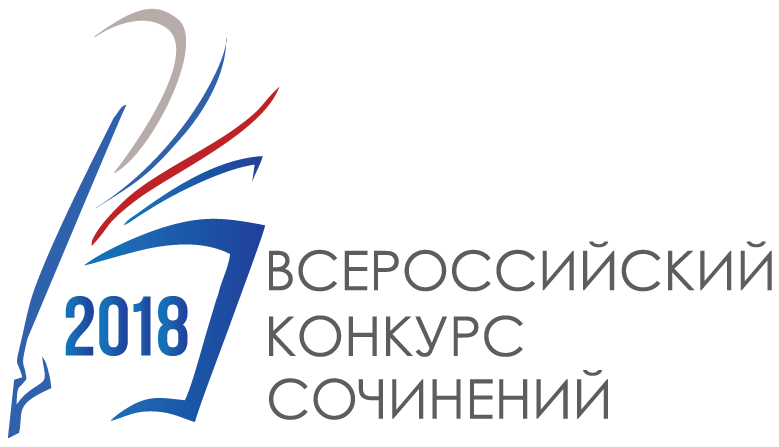 КОНКУРСНАЯРАБОТАСубъект Российской Федерации:  Город (населенный пункт):Полное название образовательной организации:Участник конкурса:фамилияимяотчествоКласс (курс) обучения участника:Тематическое направление:Тема сочинения:Жанр сочинения:Приложение 2к Положению о проведении муниципального этапа Всероссийского конкурса сочинений школьников